Если ребенок хочет изучать английский и провести каникулы на море, увидеть интереснейший Средиземноморский остров и найти друзей из разных уголков платены, также иметь чуть больше свободы, чем предлагают традиционные языковые программы, то эта программа идеально подойдет. Программа предназначена для достаточно самостоятельных детей, но родителям не нужно переживать, поскольку Мальта входит в десятку самых безопасных стран мира.В стоимость тура включено:обучение курс General English 20 уроков в неделю (по 4 урока в день)максимум 15 студентов в группеучебные материалырегистрационный сборсертификат по окончанию курсапроживание в отеле Windsor 4* (или Diplomat 4*)размещение в номере TRPL, ванная комната на номертрансфер из/в аэропортмероприятия в свободное время (примерная программа в таблице ниже)пользование пляжным клубомПрограмма расчитана на прилет в субботу или воскресенье, вылет с Мальты в субботу или воскресенье*просим обратить внимание, что программа рассчитана на проживание 7 ночейЕсли туристы прилетают в субботу. А вылетают через недею в воскресенье, то нужно будет доплатить за еще одну ночь.Расстояние до школы 10-15 минут на городском транспорте. В стоимость не включено раннее заселение и позднее выселение.Минимальная продолжительность программы: 1 неделяКОМИССИЯ 5% с программы (остальные доплаты нетто)Формула расчета: программа х количество недель + мед. страховка 1 евро с человека в день+ авиаперелет (от 340 евро до 420 евро)+ виза 75 евроПримерная программа EC  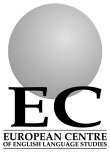 Программа Freestyle для молодежи 17 – 20 летцены в евро – 2018Программа Freestyle Даты заездаЦены за неделюОтель в СлимеРазмещение в TRPLПитание НВ16 июня- 26 августа € 614За неделюДоплата / нетто за FB – (горячий или холодный ланч)Доплата / нетто за FB – (горячий или холодный ланч)€ 106Примерная программа лагеря, могут быть внесены изменения УтроДеньВечерПримерная программа лагеря, могут быть внесены изменения СбПрилетПримерная программа лагеря, могут быть внесены изменения ВсПрилет/ Свободный день для знакомстваПримерная программа лагеря, могут быть внесены изменения ПнТестирование и занятия английским языкомПоездка в АквапаркПриветственная вечеринкаПримерная программа лагеря, могут быть внесены изменения ВтСвободное утроЗанятия английским языкомТематический Мальтийский ужинПримерная программа лагеря, могут быть внесены изменения СрЗанятия английским языкомПоездка в МдинуСвободный вечерПримерная программа лагеря, могут быть внесены изменения ЧтСвободный вечерЗанятия английским языкомКартингПримерная программа лагеря, могут быть внесены изменения ПтЗанятия английским языкомВодный спортСвободный вечерПримерная программа лагеря, могут быть внесены изменения СбПоездка на весь день на КоминоПоездка на весь день на КоминоПоездка на весь день на КоминоПримерная программа лагеря, могут быть внесены изменения ВсСвободное время или мероприятия за дополнительную платуСвободное время или мероприятия за дополнительную платуСвободное время или мероприятия за дополнительную платуПримерная программа лагеря, могут быть внесены изменения ПнВаллета и фильм Malta ExperienceЗанятия английским языкомСвободный вечерПримерная программа лагеря, могут быть внесены изменения ВтЗанятия английским языком Водный спортВечеринка на корабликеПримерная программа лагеря, могут быть внесены изменения СрСвободное утро  Занятия английским языком Свободный вечерПримерная программа лагеря, могут быть внесены изменения ЧтЗанятия английским языком Поездка на пляж Paradise Bay BBQ NightПримерная программа лагеря, могут быть внесены изменения ПтСвободное утро  Занятия английским языком Тематическая вечеринкаПримерная программа лагеря, могут быть внесены изменения СбВозврат/свободный день Возврат/свободный день Возврат/свободный день Примерная программа лагеря, могут быть внесены изменения ВсВозврат/ Джип сафари для студентов забронированных на 3+ неделиВозврат/ Джип сафари для студентов забронированных на 3+ неделиВозврат/ Джип сафари для студентов забронированных на 3+ недели